Российская ФедерацияРостовская областьмуниципальное  бюджетное  общеобразовательное  учреждениегорода  Ростова-на-Дону «Школа № 64»_____________________________________________________________________________________________ПРИКАЗ 03.07.2020                                                                                             №79В соответствии санитарно-эпидемиологическими правилами СП 3.1./2.4.3598-20 «Санитарно-эпидемиологические требования к устройству, содержанию и организации работы образовательных организаций и других объектов социальной инфраструктуры для детей и молодежи в условиях распространения новой короновирусной инфекции ( COVID -19), а также с целью организации целенаправленного процесса обучения и воспитания обучающихся,ПРИКАЗЫВАЮ:1.  Закрепить учебные кабинеты за классами следующим образом:2. Проводить все учебные занятия в закрепленных кабинетах, за исключением занятий, требующих специального оборудования (физическая культура, технология);   3. Обеспечить проведение проветривания: учебные кабинеты - во время перемен;рекреации - во время уроков;4. Заместителю директора по УВР Рубан С.В.:4.1.Составить специально разработанный график уроков и перемен с целью минимизации контактов обучающихся до 25.08.2020 г. 5. Заместителю директора по АХР Коровиченко А.В.:  5.1. Обеспечить условия для гигиенической обработки рук с применением кожных антисептиков при входе в организацию, помещения для приема пищи, санитарные узлы и туалетные комнаты; 5.2. Обеспечить проведение ежедневной уборки помещений с применением дезинфицирующих средств, эффективных от вирусов (текущая дезинфекция) силами технического персонала в специальной одежде и средствах индивидуальной защиты (маски, перчатки)5.3. Обеспечить проведение генеральной уборки не реже одного раза в неделю;5.4. Обеспечить постоянное наличия мыла, туалетной бумаги в туалетах для детей и сотрудников, установкой дозаторов с антисептическими средствами для обработки рук.6. Контроль за исполнением данного приказа оставляю за собой.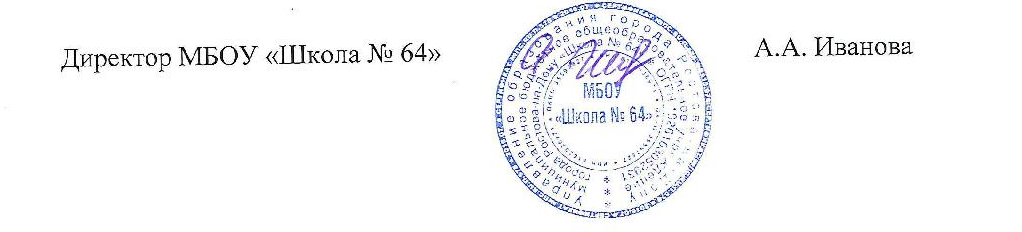 С приказом ознакомлены: Рубан С.В.Коровиченко А.В.Об организации учебного процесса в 2020-2021 учебном году в соответствии с санитарно-эпидемиологическими правилами СП 3.1./2.4.3598-20 «Санитарно-эпидемиологические требования к устройству, содержанию и организации работы образовательных организаций и других объектов социальной инфраструктуры для детей и молодежи в условиях распространения новой короновирусной инфекции (COVID -19)Класс№ кабинета1 а (первая смена)кабинет № 91 б (первая смена)кабинет №102 а  (вторая смена)кабинет №102 б (первая смена)кабинет №113 а (первая смена)кабинет №73 б (первая смена)кабинет №84 а (вторая смена)кабинет  №84 б (вторая смена) кабинет  №75 а (первая смена)кабинет №215 б (первая смена)кабинет  №66 а (вторая смена)кабинет №216 б (первая смена)кабинет  №177 а (вторая смена)кабинет №167 б  (вторая смена)кабинет  №68 а (первая смена)кабинет №168 б (первая смена)кабинет №199 а (первая смена)кабинет №209 б (первая смена)кабинет №1810 а (первая смена)кабинет №1411 а (первая смена)кабинет №15